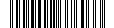 В целях приведения муниципального нормативного правового акта в соответствие 
с федеральным законодательством, в связи с кадровыми изменениямиПОСТАНОВЛЯЮ:1. Внести в постановление Администрации ЗАТО Северск от 09.09.2019 № 1965 
«О предоставлении субсидий субъектам малого и среднего предпринимательства, занимающимся социально значимыми видами деятельности» следующие изменения:1) в постановлении: пункт 4 изложить в следующей редакции:«4. Контроль за исполнением постановления возложить на заместителя Мэра ЗАТО Северск по экономике и финансам.»;2) утвердить положение о предоставлении субсидий субъектам малого и среднего предпринимательства, занимающимся социально значимыми видами деятельности 
в редакции, согласно приложению.2. Опубликовать постановление в средстве массовой информации «Официальный бюллетень Администрации ЗАТО Северск» и разместить на официальном сайте Администрации ЗАТО Северск в информационно-телекоммуникационной сети «Интернет» (https://зато-северск.рф).Заместитель Мэра ЗАТО Северскпо экономике и финансам__________________Л.В.Смольникова«______»______________2021 г.Заместитель Мэра ЗАТО Северск –Управляющий делами Администрации__________________В.В.Коваленко «______»______________2021 г.Заместитель Управляющегоделами Администрации__________________В.В.Бобров «______»______________2021 г.Председатель Комитета экономического развития__________________В.Ю.Трапезников «______»______________2021 г.Председатель Правового комитета __________________Т.И.Солдатова«______»______________2021 г.Начальник Общего отдела__________________М.Е.Жирнова«______»______________2021 г.Желаев Александр Михайлович
+7 (3823) 772338О внесении изменений в постановление Администрации ЗАТО Северск 
от 09.09.2019 № 1965Мэр ЗАТО Северск   Н.В.Диденко